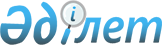 О признании утратившим силу решение от 18 декабря 2015 года № 32/2-V "О внесении изменений в решение Абайского районного маслихата от 24 декабря 2014 года № 25/3-V "О бюджете Абайского района на 2015-2017 годы"Решение маслихата Абайского района Восточно-Казахстанской области от 18 января 2016 года № 34/3-V      Примечание РЦПИ.

      В тексте документа сохранена пунктуация и орфография оригинала.

      В соответствии со статьей 40 Закона Республики Казахстан от 24 марта 1998 года "О нормативных правовых актах", Абайский районный маслихат РЕШИЛ:

      1. Признать утратившим силу решение от 18 декабря 2015 года № 32/2-V "О внесении изменений в решение Абайского районного маслихата от 24 декабря 2014 года № 25/3-V "О бюджете Абайского района на 2015-2017 годы" (зарегистрировано в Реестре государственной регистрации нормативных правовых актов за № 4305, опубликовано в газете "Абай елі" № 1 от 1-7 января 2016 года). 

      2. Настоящее решение вводится в действие с 1 января 2016 года.


					© 2012. РГП на ПХВ «Институт законодательства и правовой информации Республики Казахстан» Министерства юстиции Республики Казахстан
				
      Председатель сессии

А. Мукатаев

      Секретарь маслихата

Т. Амангазы
